Circ. n  71 							           Busto Arsizio, 28 settembre 2013WEB Ai Sigg. DocentiAi sigg. GenitoriAi rappresentanti di Classe degli studentiOggetto: SPORTELLO INTERNAZIONALIZZAZIONE IN ISTITUTO                   Si informano Docenti, Genitori e Studenti che, come da delibera del CI del  24 u.s.,  è attivato lo sportello internazionalizzazione di istituto. Il responsabile, prof.ssa L. De Fabro, collaboratore esterno, presterà la sua consulenza  presso l’Aula adibita anche al C.I.C. (II piano, a fianco della infermeria)nei seguenti giorni e sui seguenti  contenuti:MARTEDI’ – ORE 8.00 – 11.00 E GIOVEDI’: ORE 11. – 13.00TEMATICHE:università all’esteroquarto anno all’esterostage linguistici (soggiorni di una settimana in Inghilterra con corso di lingua)Work Experience estivaProgetto Erasmus (https://www.lifelonglearningprogramme.org.uk/erasmus-for-all)Progetto Leonardo ITV (http://ec.europa.eu/education/leonardo-da-vinci/initial_en.htm)Inservice Training, Leonardo da Vinci VETPRO (http://ec.europa.eu/education/leonardo-da-vinci/professionals_en.htm)Clil per insegnantiTefl express per insegnanti  (the aims of Tefl Express Teaching Practice Course are to introduce teacher trainees to the basic concepts and methods of TEFL, Teaching English as a Foreign Language) and to provide a structured and friendly environment in which they can practice.  Il Dirigente Scolastico
Prof.ssa Cristina Boracchi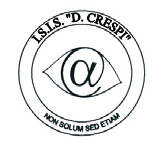 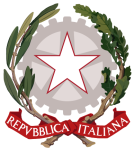 ISTITUTO DI ISTRUZIONE SECONDARIA  “DANIELE CRESPI” Liceo Internazionale Classico e  Linguistico VAPC02701R Liceo delle Scienze Umane VAPM027011Via G. Carducci 4 – 21052 BUSTO ARSIZIO (VA) www.liceocrespi.it-Tel. 0331 633256 - Fax 0331 674770 - E-mail: lccrespi@tin.itC.F. 81009350125 – Cod.Min. VAIS02700D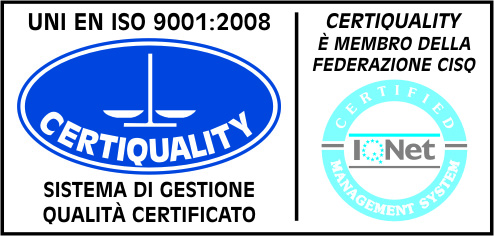 CertINT® 2012